Приложение 17 к Нормам и правилам в области промышленной безопасности «Правила устройства и безопасной эксплуатации погрузчиков» (пункт 4.223. раздела IV)Расположение пульта управления ручным подъемом и опусканием груза на дышле: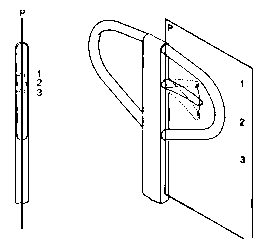 Рисунок 17.11 – опускание; 2 – нейтраль; 3 – подъем; Р – плоскость дышла